ПАМЯТКА ДЛЯ ПЕДАГОГОВПОДГОТОВИЛА ИНСТРУКТОР ПО ФИЗИЧЕСКОЙ КУЛЬТУРЕ С.В. КУЗНЕЦОВА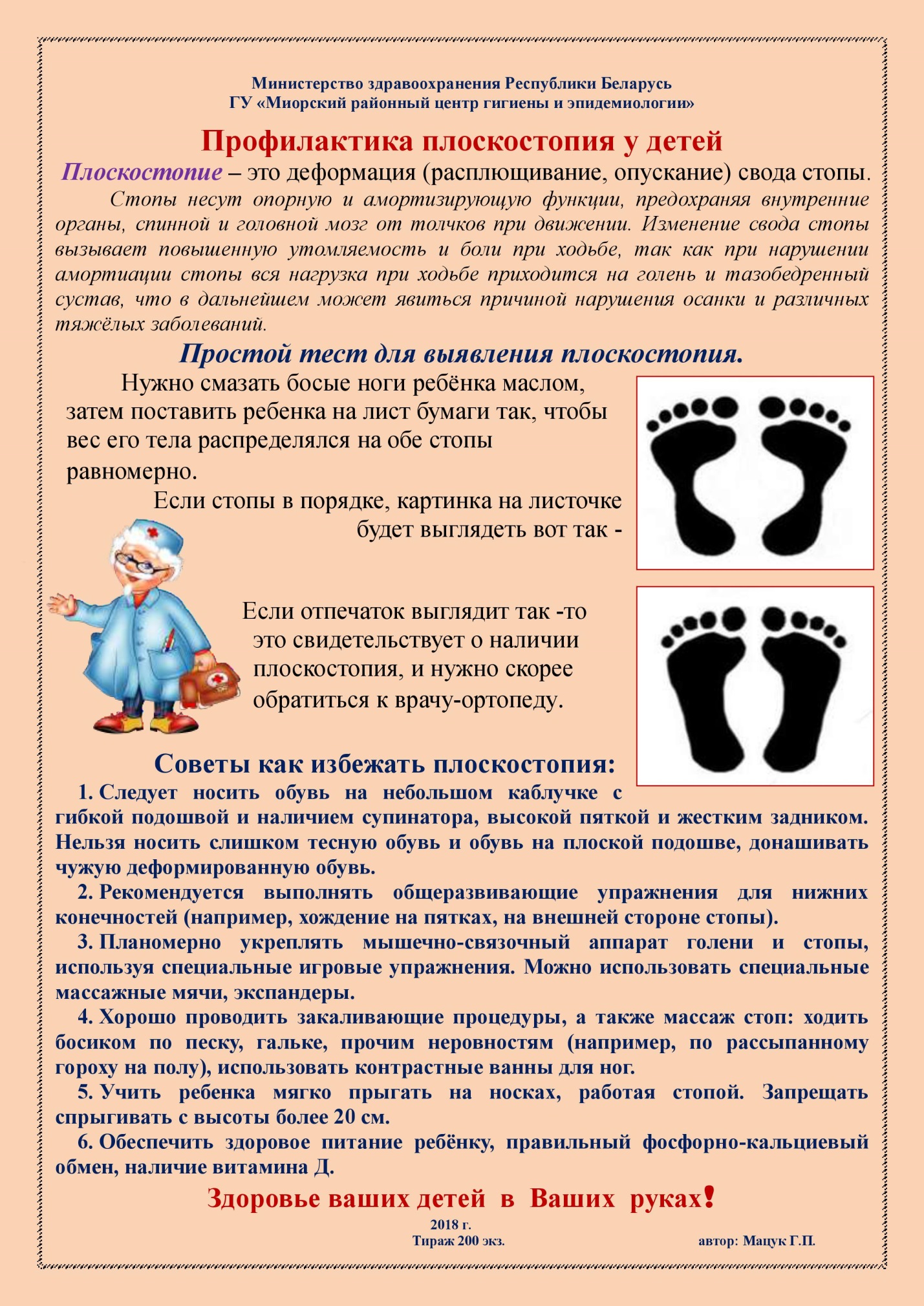 